Защита прав ребенка – одна из важнейших задач государства. Государственная политика основывается на обеспечении единства прав и обязанностей, ответственности должностных лиц и граждан за нарушение прав и законных интересов несовершеннолетнего, причинение ему вреда, создает условия для охраны и защиты этих прав.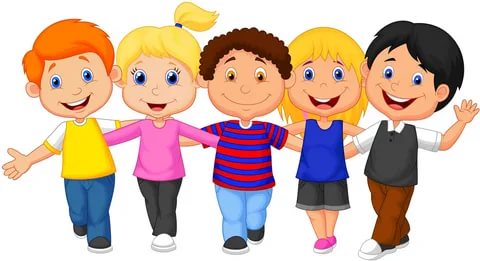 Права ребенка в России регулируются такими законодательными документами:Конвенция ООН о правах ребенка;Конвенция о правах инвалидов;Семейный кодекс РФ; Конституция РФ;Закон «Об основных гарантиях прав ребенка в РФ»; Федеральный закон «Об образовании в РФ»;Закон «О дополнительных гарантиях по социальной поддержке детей-сирот и детей, оставшихся без попечения родителей»; Закон «О социальной защите инвалидов в РФ».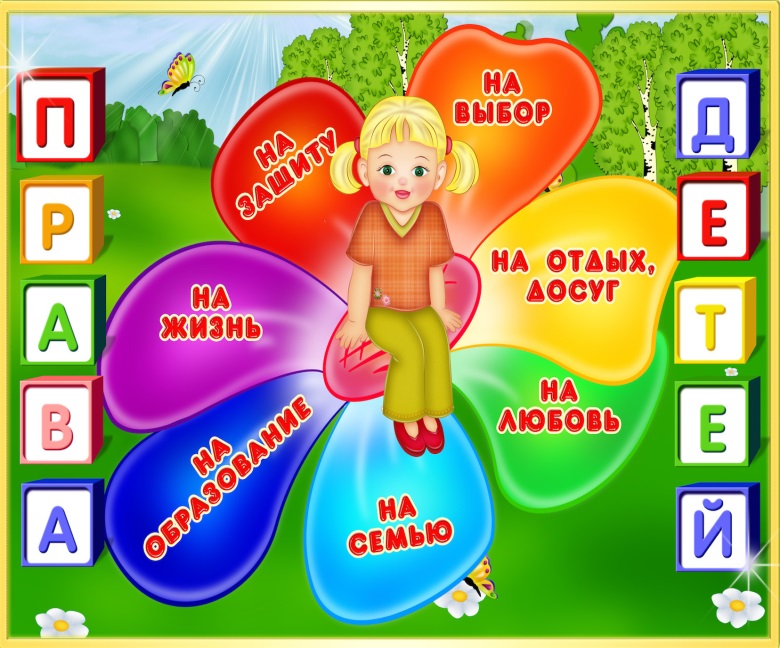 Защита прав несовершеннолетнего, нарушаемых в семье.Нередко встречаются ситуации, когда права своих отпрысков нарушают сами родители. Как защитить права ребенка в таком случае? Первое, что нужно сделать лицам, заметившим данный факт, так это обратиться в органы соцзащиты, которые на основании поступившей информации должны начать проверку указанной семьи. В случае если данный факт подтвердится, представители данного органа могут обратиться в суд с целью привлечения родителей к ответственности.Если посторонние лица могут пожаловаться на семью-нарушителя по своему желанию, то должностные лица (медработники, учителя прочее), узнавшие о факте нарушения, это сделать обязаны. И главной их целью должна быть защита законных интересов детей. Ответственность за нарушение прав несовершеннолетних.Защита прав ребенка в Российской Федерации предполагает привлечение к ответственности всех виновных лиц. Законом в таких случаях предусмотрена дисциплинарная, административная, и уголовная ответственности.Основания для привлечения к административной ответственности:1.Уклонение родителей от осуществления алиментных выплат;2.Отказ родителей забирать отпрыска из учреждений, где те временно пребывали ввиду определенных обстоятельств;3.Злоупотребление родительскими правами и т. д.Как правило, родителям для начала делается предупреждение и накладывается штраф размером от ста до пятисот рублей. В случае повторения ситуаций суммы штрафов значительно увеличиваются.Основания для привлечения к уголовной ответственности:1.Жестокое обращение (статья 156 Уголовного Кодекса РФ);2.Привлечение несовершеннолетних к преступной деятельности (статья 150 Уголовного Кодекса РФ);3.Привлечение несовершеннолетних к употреблению наркотиков, алкоголя прочее;4. Сексуальное растление и т. д.Должностные лица за свою бездеятельность в ситуациях, когда нарушаются интересы несовершеннолетних, защищать которые является их прямой обязанностью, также могут быть привлечены к ответу перед законом.Наш адрес:357850, Ставропольский край,Курский муниципальный	 округ,Курская ст-ца, ул. Мира, д. 30E-mail: srcn08@minsoc26.ruтел. 8 (87964) 6-50-96Официальный сайт:курский-срцн.ru.Социальные сети:https://www.youtube.com/channel/UC  41THaMUDpdBU3m7aG9dHAA/videoshttps://ok.ru/gkusokurskhttps://www.instagram.com/nadegdazentr/https://vk.com/centr_nadegdaПодготовил:Специалист по социальной работе    отделения социальной диагностики и социально – правовой помощи  С.Г. АрутюнянГосударственное казенное учреждение социального обслуживания «Курский социально-реабилитационный центр для несовершеннолетних«Надежда» 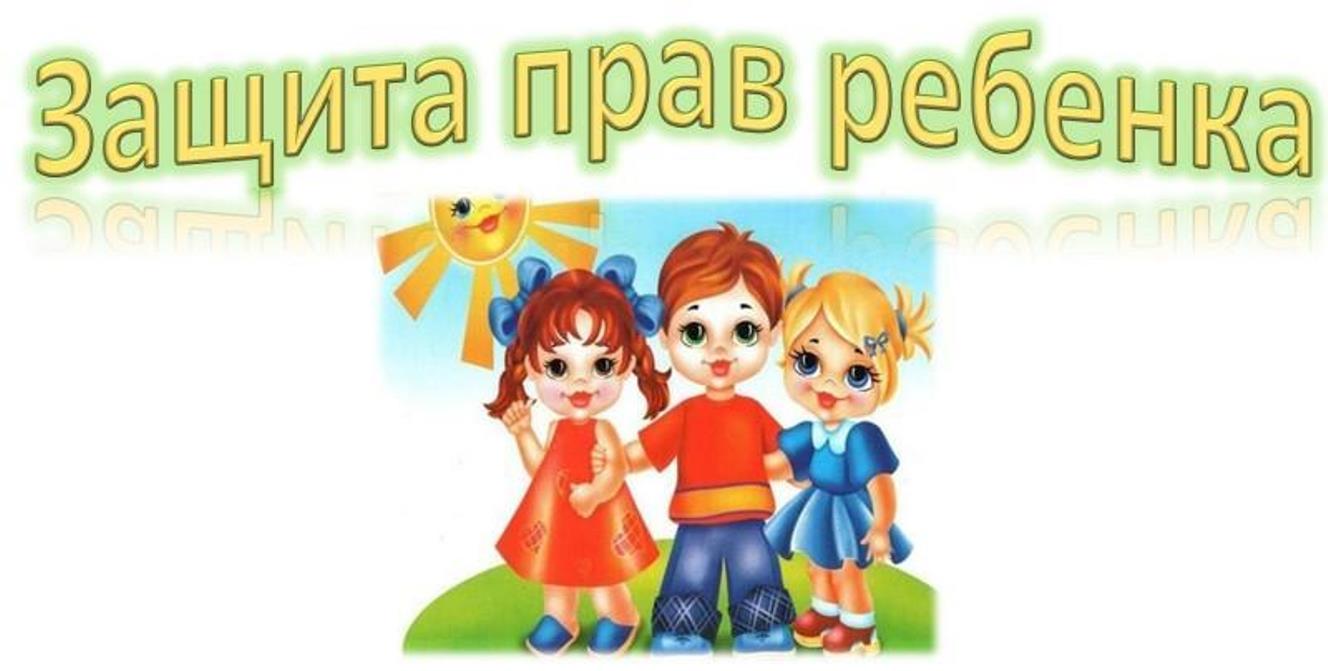 «О защите прав ребенка в Российской Федерации»                   Ст. Курская, 2021